Frases que gostei:______________________________________________________________________________________________________________________________________________________________________________________________________________________________________________________________________________________________________________________________________________________________________________________________________________________________________________________________________________________________________________________________________________________________________________________________________________________________________________________________________________________________________________________________________________________________________________________________________________________________________________________________________________________________________________________________________________________________________________________________________________________________________________________________________________________________________________                    assaportepara a leitura e escrita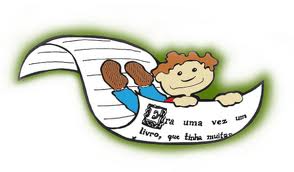 Este Passaporte guarda o registo de todos os livros e textos que leste e escreveste.Quando leres um livro, escreve o nome do autor, o título e a editora num dos retângulos. Por baixo, indica as datas do início e do fim da leitura. Podes atribuir uma classificação ao livro, colorindo as estrelas:          – mau                    – suficiente                              – bom                                                   – muito bom                                                             – excelenteSempre que escreveres um dos textos propostos no manual, assinala-o com uma cruz. Se escreveres um texto por tua iniciativa, indica o título e a data em que o escreveste.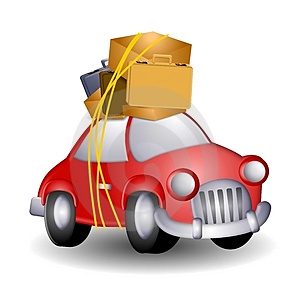 Diverte-te!Textos que escreviTextos que escreviTITULARLivros que já liLivros que já li